12/06 RM 02840InternetATIVIDADE – PÁGINA: 1611) Você conhece algum provedor de e-mail gratuito? Qual?Sim. Gmail, Bol12) Preencha os parênteses com (V) para verdadeiro e (F) para falso:(v) Todo endereço de e-mail possui o símbolo arroba @.(v) O e-mail substitui as antigas cartas de papel.(f) Para você ter um e-mail não é necessário se cadastrar em um provedor.(v) O login identifica o dono do e-mail. (f) Caixa de entrada onde fica os e-mail enviados.MS – Excel 2007ATIVIDADE – PÁGINA: 331) Encontre os navios na planilha e ganhe a Batalha Naval.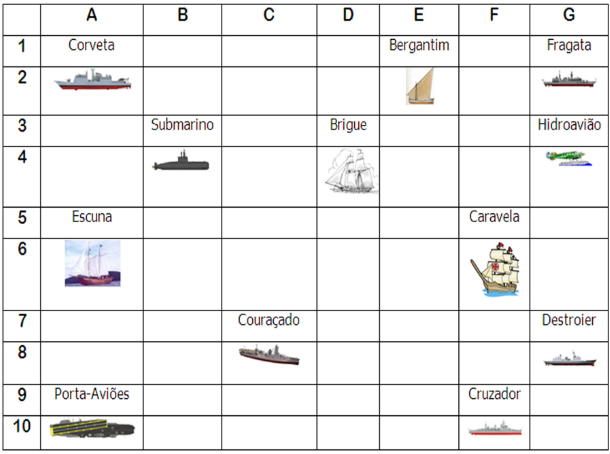 Escreva as células das imagens dos navios:Bergantim:E2                   Brigue:       D4              Caravela: F6Couraçado:    C8              Cruzador:  F10              Corveta:  A2Destroier:     G8                Escuna:     A6               Fragata:G2  Submarino:      B4            Porta Aviões: A10          Hidroavião: G4MS – Excel 2007ATIVIDADE – PÁGINA: 342) Faça as seguintes operações matemáticas na planilha do Excel: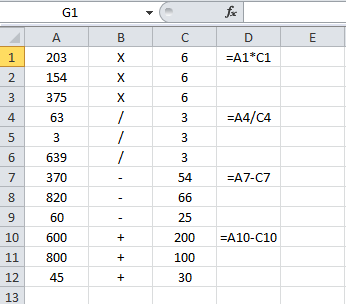 203 X 6 = 1218                    154 x 6 = 924           375 X 6 =225063: 3 = 21                       3 : 3 = 1                   639 : 3 = 213370 - 54 = 316                  820 – 66 = 754            60 - 25 = 35600 + 200 = 800               800 + 100 = 900     45 + 30 = 75